Ασφαλής παρουσία στο ΔιαδίκτυοΤα άτομα που γνωρίζετε στο Διαδίκτυο δεν είναι πάντοτε αυτά που ισχυρίζονται ότι είναι. Μπορεί να σας λένε ψέματα για να κερδίσουν την εμπιστοσύνη σας.Μη δίνετε ποτέ τα προσωπικά σας στοιχεία, ούτε να αποκαλύπτετε σε άλλους χρήστες του Διαδικτύου πληροφορίες που αφορούν τους φίλους σας, την οικογένειά σας ή το σχολείο σας.Μην αποκαλύπτετε τους κωδικούς πρόσβασης (password) που χρησιμοποιείτε.Μην επιχειρείτε συναλλαγές μέσω του Διαδικτύου για την αγορά προϊόντων και μην δίνετε στοιχεία που αφορούν πιστωτικές κάρτες.Να είστε επιφυλακτικός/ή ως προς την αποδοχή όσων διαβάζετε στο Διαδίκτυο ή αυτών που σας λένε οι άλλοι χρήστες του, πριν το υποβάλετε στην κρίση σας.Συζητήστε με τους δασκάλους σας, τους γονείς σας και με πρόσωπα που εμπιστεύεστε για τις δραστηριότητες σας στο Διαδίκτυο, ιδιαίτερα αν αντιμετωπίσετε οτιδήποτε περίεργο ή ασυνήθιστο.Να έχετε πάντα υπόψη σας ότι τα προϊόντα της πνευματικής δημιουργίας (μουσική, λογοτεχνία, κινηματογράφος, video κτλ.) προστατεύονται από τους νόμους και η διανομή τους μέσω του Διαδικτύου είναι παράνομη πράξη.Το ίδιο παράνομη πράξη θεωρείται και η διακίνηση προγραμμάτων υπολογιστών (Software), εκτός και αν ανήκουν στην κατηγορία του Ελεύθερου Λογισμικού (Open source software).Μην ανοίγετε μηνύματα e-mail και επισυναπτόμενα αρχεία από άγνωστους αποστολείς με περίεργα θέματα (subject) ή χωρίς θέμα. Είναι πολύ πιθανό να περιέχουν ιούς και να προκαλέσουν σοβαρά προβλήματα στον υπολογιστή σας.Μη χρησιμοποιείτε άκριτα οποιοδήποτε πρόγραμμα βρίσκετε στο Διαδίκτυο. Δεν είναι όλα τα προγράμματα ασφαλή, ακόμα και αν εμφανίζονται ως παιχνίδια.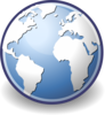 Οδηγίες καλής χρήσης του ΔιαδικτύουΤα μηνύματα Ηλεκτρονικού Ταχυδρομείου και οι πληροφορίες που αποστέλλετε με οποιοδήποτε τρόπο σε άλλους χρήστες του Διαδικτύου δεν πρέπει:να προσβάλλουν τα ανθρώπινα δικαιώματα και τις διάφορες μειονότητεςνα σχετίζονται με παράνομες πράξειςνα έχουν υβριστικό χαρακτήρα ή διαφημιστική χροιάνα τους προσβάλλουν, αλλά να ακολουθούν τους νόμους, τα χρηστά ήθη και τα ήθη χρήσης του ΔιαδικτύουΜη διακινείτε δικτυακούς τόπους και γενικότερα πληροφορίες που:προπαγανδίζουν την επιθετική συμπεριφορά, το μίσος και τον ρατσισμόπροωθούν τα ναρκωτικά, το αλκοόλ και τα τυχερά παιχνίδιαπεριέχουν πορνογραφικό περιεχόμενοαναφέρονται σε παραβιάσεις ασφάλειας διαφόρων συστημάτωναφορούν στην παράνομη διανομή προγραμμάτωνπεριέχουν οπτικοακουστικό υλικό - προϊόν πνευματικής δημιουργίας που προστατεύεταιαφορούν σε υλικό με διαφημιστικά bannersΕλέγχετε προσεκτικά το περιεχόμενο των μηνυμάτων σας για την απομάκρυνση ιών ή άλλων στοιχείων που μπορεί να βλάψουν άλλους χρήστες του Διαδικτύου.Χρησιμοποιείτε υπολογιστή με λογισμικό προστασίας από τους ιούς (antivirus), το οποίο να είναι ενεργό και ανανεώνεται αυτόματα με τους νέους ιούς από τον κατασκευαστή του.Οδηγίες προς μαθητές από το Πανελλήνιο Σχολικό ΔίκτυοΠηγή: e-class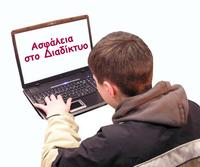 